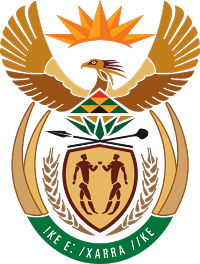 MINISTRY FOR COOPERATIVE GOVERNANCE AND TRADITIONAL AFFAIRSREPUBLIC OF SOUTH AFRICANATIONAL ASSEMBLYQUESTIONS FOR WRITTEN REPLYQUESTION NUMBER 2017/ 2533DATE OF PUBLICATION: 25 AUGUST 2017Mr M Waters (DA) to ask the Minister of Cooperative Governance and Traditional Affairs:(1)	Whether, with reference to the reply to question 2468 on 28 July 2015, he wrote to the Member of the Executive Council (MEC) responsible for local government in Gauteng requesting him to investigate the matter; if so, (a) can he provide Mr Waters with the letter sent to the MEC and copies of any correspondence from the MEC, (b) when was the investigation completed and (c) what are the findings of the investigation; (2)	whether he will provide Mr Waters with a copy of the report of the investigation?	Reply:  Yes, my predecessor wrote to the MEC responsible for Local Government in Gauteng requesting him to commission an investigation, in terms of section 106 of the Local Government: Municipal Systems Act, 2000 (Act No 32). The correspondence to the MEC is attached as Annexure A.& (c) An investigation was not instituted by the MEC responsible for Local Government, the matter was referred to the municipality.  The municipality dealt with the matter through a disciplinary process and the outcome was the dismissal of the employee concerned.  